Um ihr Geometriewissen zu prüfen, haben die beiden ein Quiz im Internet gefunden, das sie zusammen bearbeiten wollen.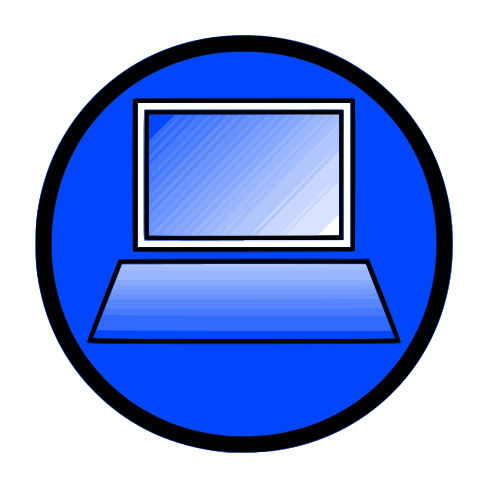 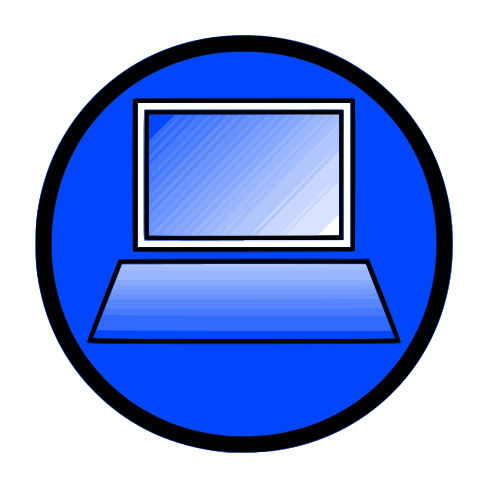 1.1	Öffnet die Learningapp 1. Bearbeitet das Quiz gemeinsam als Gruppe und testet euer Geometriewissen. Das Quiz hat ja super funktioniert! Aber die Zugfahrt dauert leider immer noch eine ganze Weile… Paul hat eine Idee, damit die Zeit schneller vergeht. 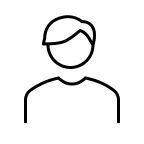 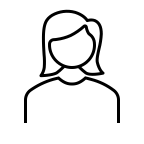 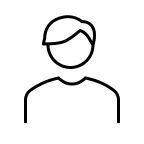 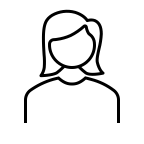 Laura und Paul haben folgende Konstruktionsbeschreibung gefunden und wollen sie nachkonstruieren.1.2	Konstruiert zu der abgebildeten Ausgangsfigur die Zielfigur schrittweise nach der angegebenen Reihenfolge in der Konstruktionsbeschreibung. Notiert, um was für eine Konstruktion es sich handelt.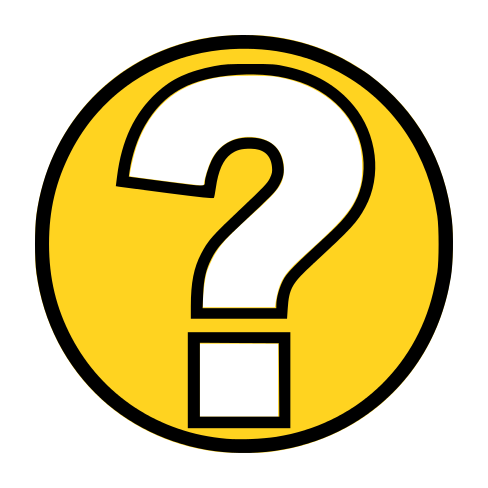 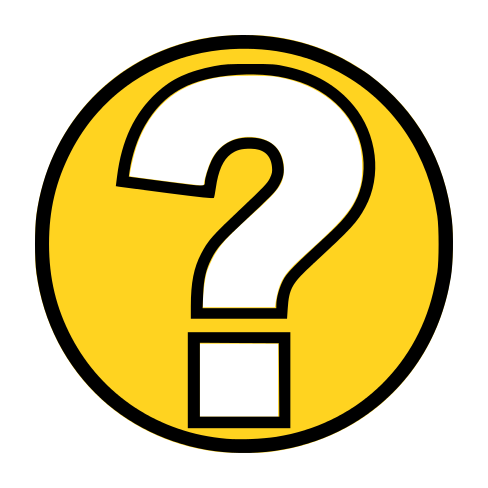 Zeichnet mit Hilfe des Geodreiecks eine Senkrechte zur Gerade g durch den Punkt A und nenn die Senkrechte l1.Zeichnet den Schnittpunkt S1 von der Geraden g und der Senkrechten l1 ein.Zeichnet mit dem Zirkel einen Kreis k1 mit Mittelpunkt S1 und der Radius ist die Länge der Strecke [S1A].Benennt den Schnittpunkt von k1 und der Senkrechten l1 mit der Bezeichnung A´.Zeichnet mit Hilfe des Geodreiecks eine Senkrechte zur Gerade g durch den Punkt B und nenn die Senkrechte l2.Zeichnet den Schnittpunkt S2 von der Geraden g und der Senkrechten l2 ein.Zeichnet mit dem Zirkel einen Kreis k2 mit Mittelpunkt S2 und der Radius ist die Länge der Strecke [S2B].Benennt den Schnittpunkt von k2 und der Senkrechten l2 mit der Bezeichnung B´.Zeichnet mit Hilfe des Geodreiecks eine Senkrechte zur Gerade g durch den Punkt C und nenn die Senkrechte l3.Zeichnet den Schnittpunkt S3 von der Geraden g und der Senkrechten l3 ein.Zeichnet mit dem Zirkel einen Kreis k3 mit Mittelpunkt S3 und der Radius ist die Länge der Strecke [S3C]..Benennt den Schnittpunkt von k3 und der Senkrechten l3 mit der Bezeichnung C´.Verbindet die Punkte C´und B´, B´und A´ und A´und C´.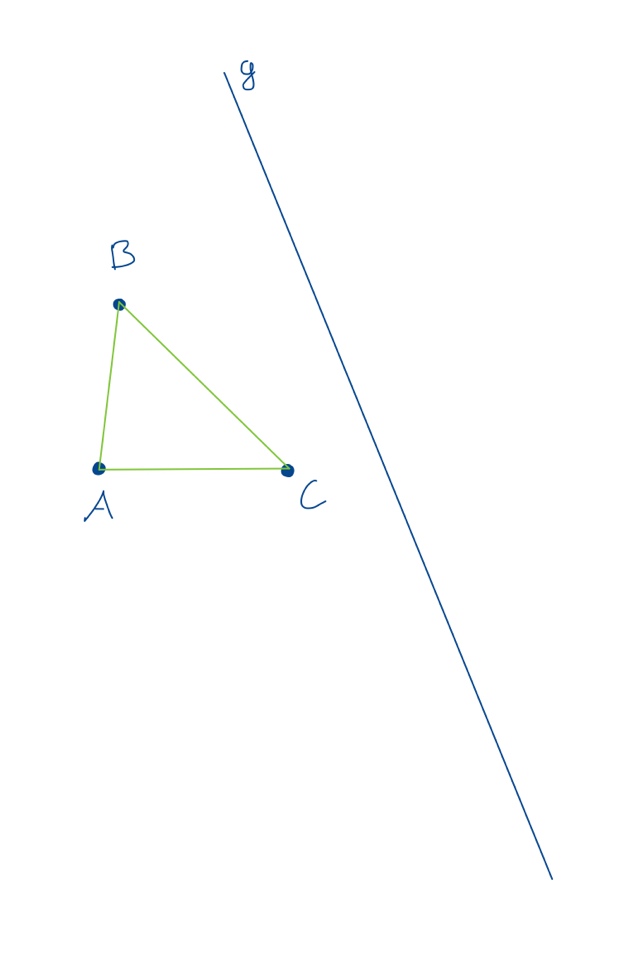 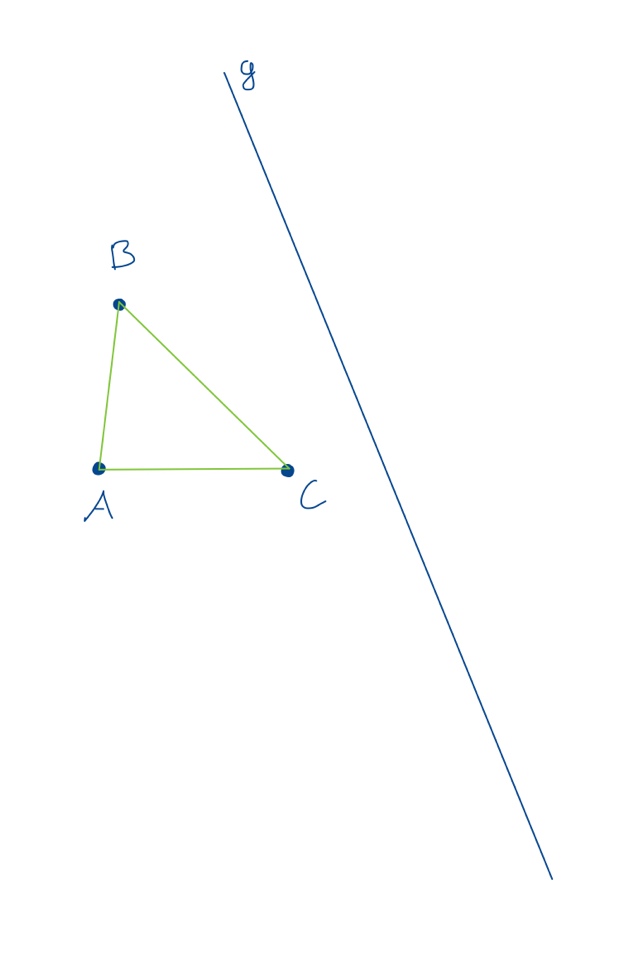 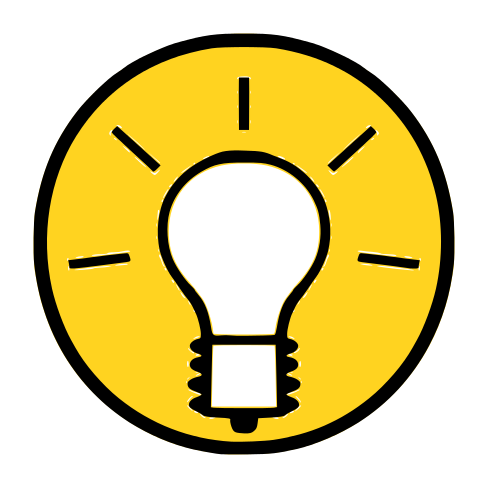 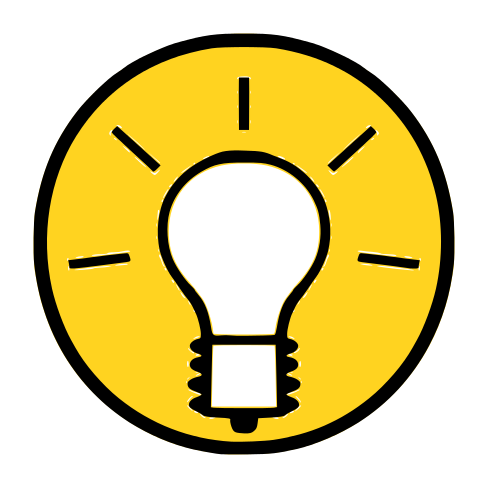 So jetzt wisst ihr, wie man eine Konstruktionsbeschreibung formuliert. Man gibt kurz und knapp an, was in jedem Schritt durchgeführt wird. Laura und Paul wollen jetzt aber auch selbst Konstruktionsbeschreibungen formulieren und anschließend überprüfen, ob man diese nachkonstruieren kann. Teilt eure Gruppe in zwei Zweiergruppen ein. Die eine Zweiergruppe bearbeitet im Folgenden nur die Aufgaben 2.1 und 2.2. Die andere Zweiergruppe bearbeitet nur die Aufgaben 2.3 und 2.4.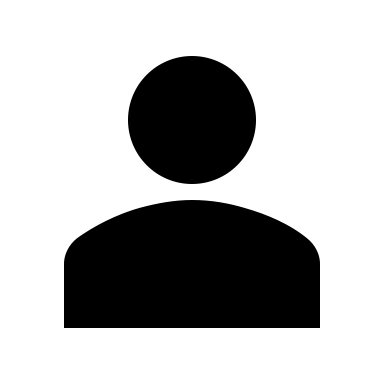 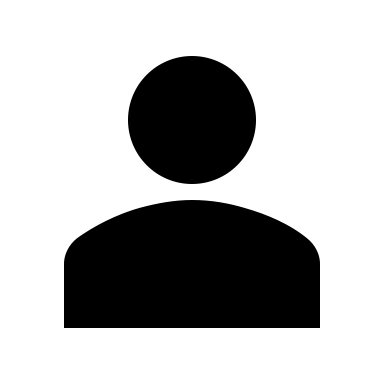 2.1	Schreibt zu den folgenden Abbildungen eine Passende Konstruktionsbeschreibung. Jede Abbildung stellt dabei einen Schritt in der Konstruktion dar. Verwendet nicht mehr als zwei Sätze für jeden Schritt in der Konstruktionsbeschreibung. Notiert als Überschrift, um welche Kongruenzabbildung es sich handelt.Tauscht jetzt mit der anderen Zweiergruppe eure Hefte, bevor ihr weiterarbeitet.2.2	Konstruiert mit Hilfe der Konstruktionsbeschreibung der anderen Zweiergruppe die Zielfigur zur abgebildeten Ausgangsfigur. Wenn ihr mit der Konstruktionsbeschreibung nicht weiterkommt, schaut euch die Bilder zur Konstruktion in Aufgabe 2.3 an. Notiert was besser oder anders formuliert werden könnte.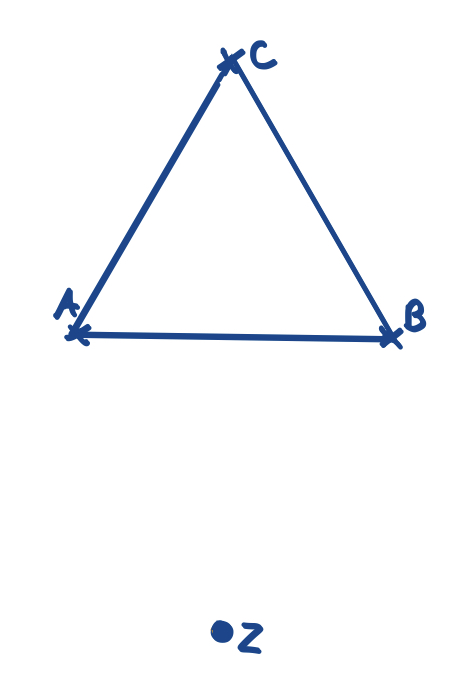 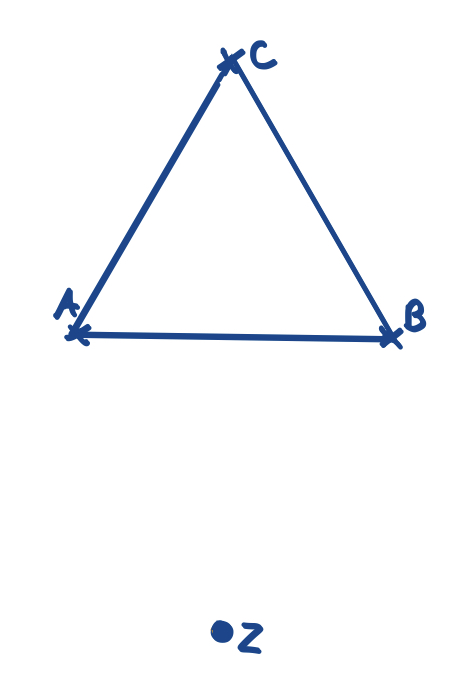 2.3	Schreibt zu den folgenden Abbildungen eine Passende Konstruktionsbeschreibung. Jede Abbildung stellt dabei einen Schritt in der Konstruktion dar. Verwendet nicht mehr als zwei Sätze für jeden Schritt in der Konstruktionsbeschreibung. Notiert als Überschrift, um welche Kongruenzabbildung es sich handelt.Tauscht jetzt mit der anderen Zweiergruppe eure Hefte, bevor ihr weiterarbeitet.
2.4	Konstruiert mit Hilfe der Konstruktionsbeschreibung der anderen Zweiergruppe die Zielfigur zur abgebildeten Ausgangsfigur. Wenn ihr mit der Konstruktionsbeschreibung nicht weiterkommt, schaut euch die Bilder zur Konstruktion in Aufgabe 2.1 an. Notiert was man besser oder anders formulieren könnte.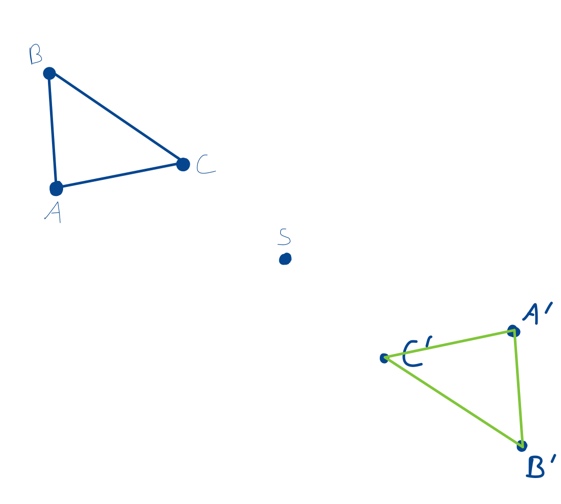 So langsam finden Paul und Laura die einfachen Konstruktionen langweilig und wollen auf dem Rest der Fahrt noch eine kompliziertere Konstruktion durchführen. Paul schaut im Internet und findet eine Konstruktionsbeschreibung…3.1	Konstruiert mit Hilfe der Konstruktionsbeschreibung, die Paul im Internet gefunden hat, die Figur. Haltet euch an die Reihenfolge der Schritte in der Konstruktionsbeschreibung. Ihr dürft nur Zirkel und Lineal verwenden.












Mathematik-Labor „Mathe-ist-mehr“
RPTU Kaiserslautern-LandauInstitut für MathematikDidaktik der Mathematik (Sekundarstufen)Universität Koblenz-LandauFortstraße 776829 Landau
https://mathe-labor.deZusammengestellt von:Chiara Berres, Katja BurckgardBetreut von:Alexander Engelhardt, Henrik OssadnikVariante Veröffentlicht am:SchuleKlasseTischnummerStation„“Teil ArbeitsheftGruppenergebnisBearbeitet Learningapp 2, mit Hilfe der Konstruktionsbeschreibung aus Aufgabe 1.2. Notiert anschließend die wichtigsten Eigenschaften einer Konstruktionsbeschreibung stichpunktartig.1. 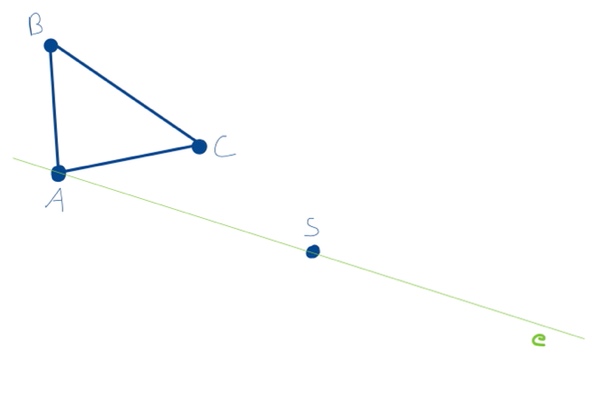 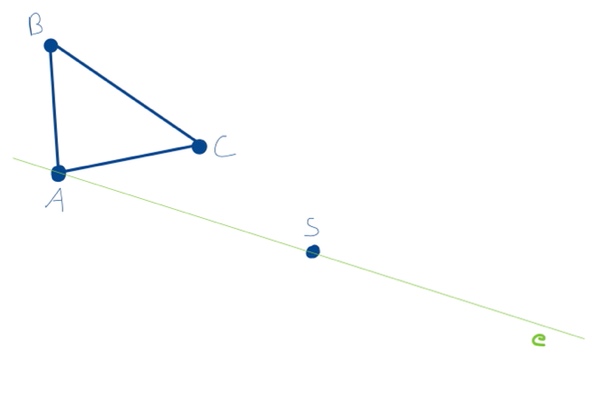 2.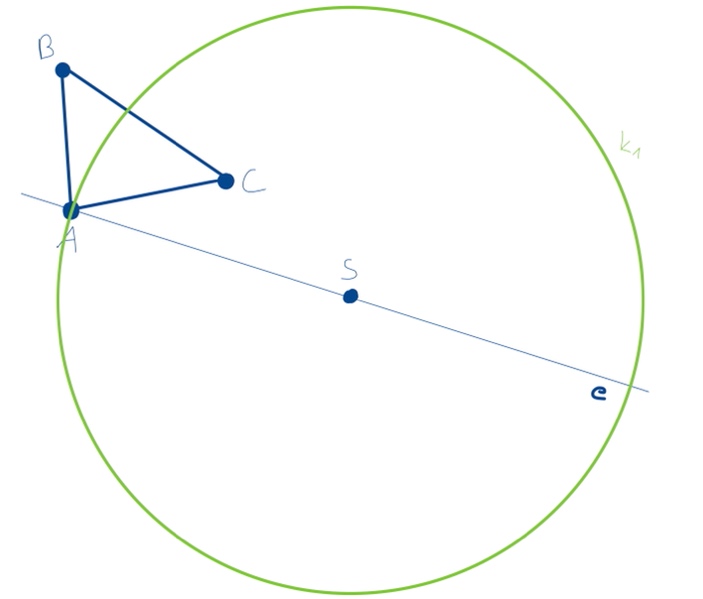 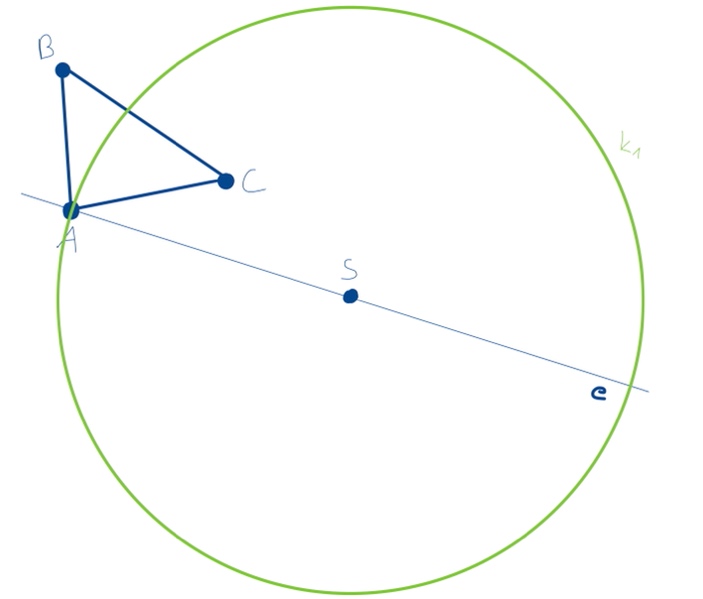 3.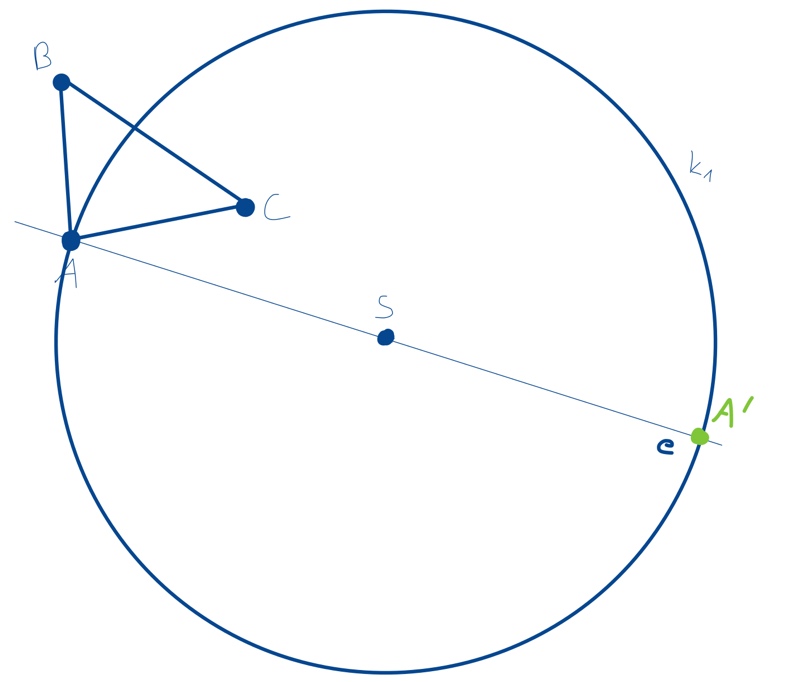 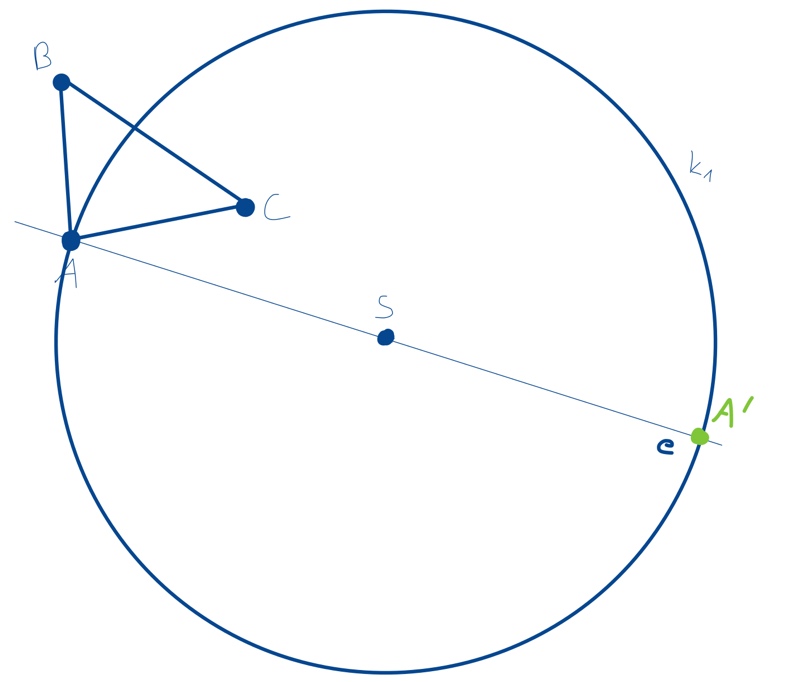 4.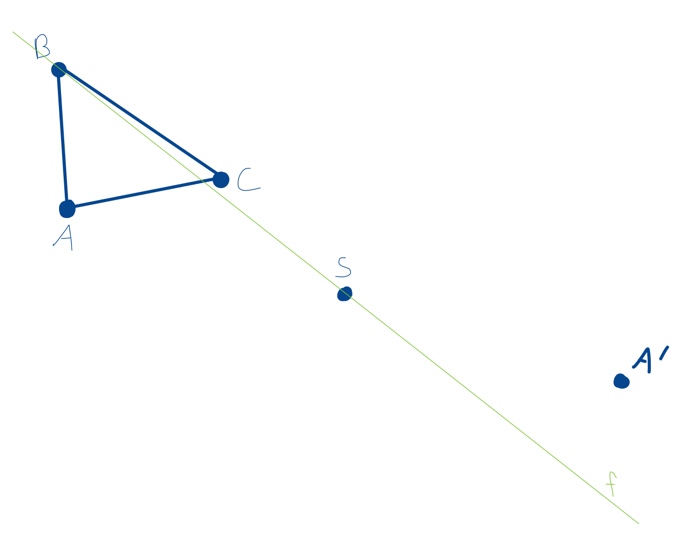 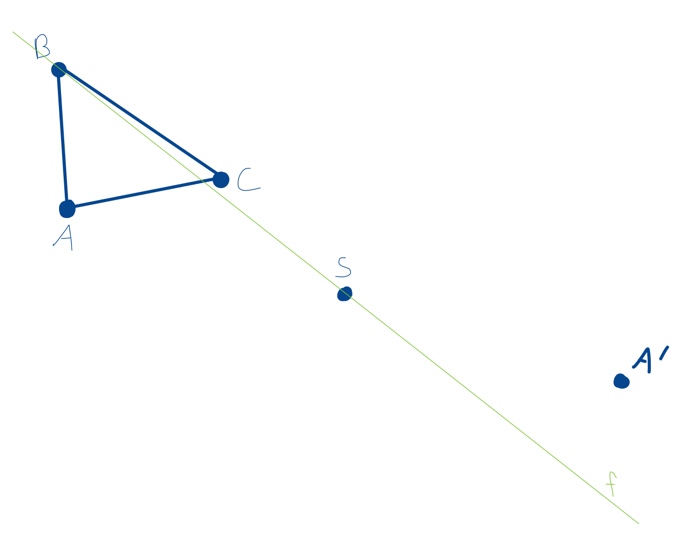 5.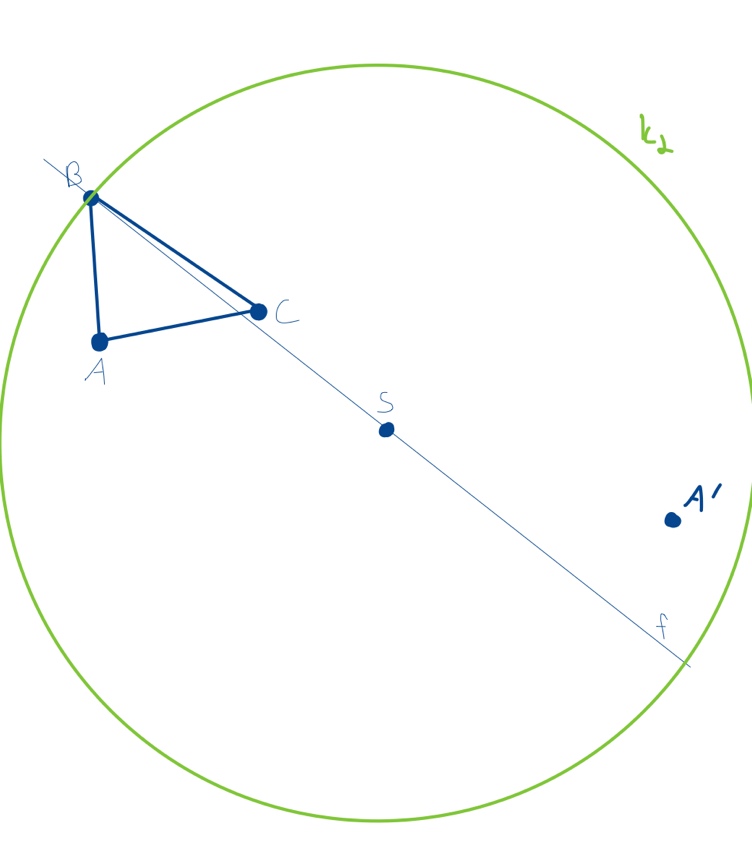 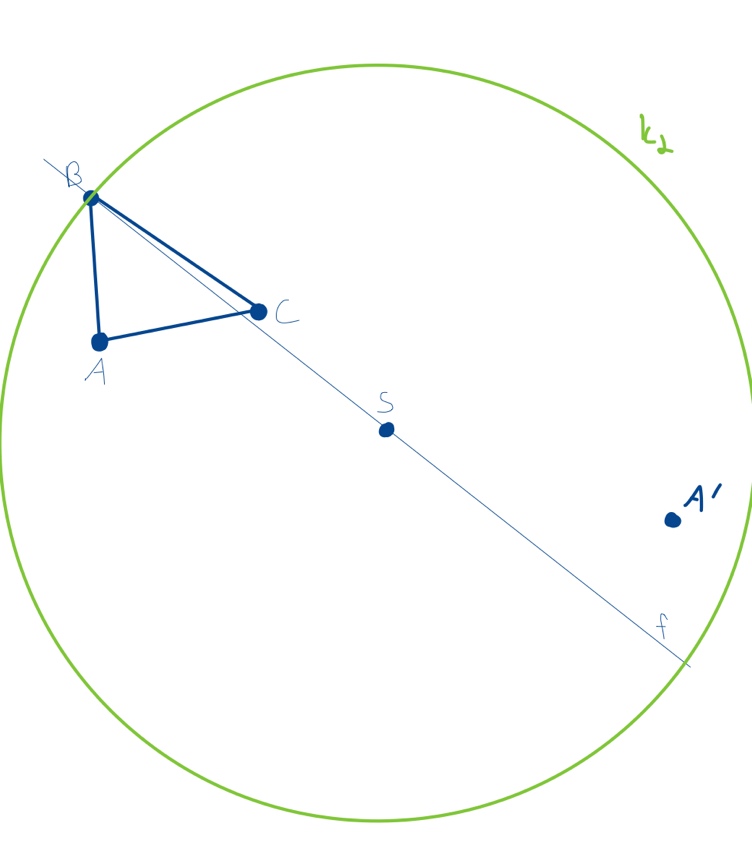 6.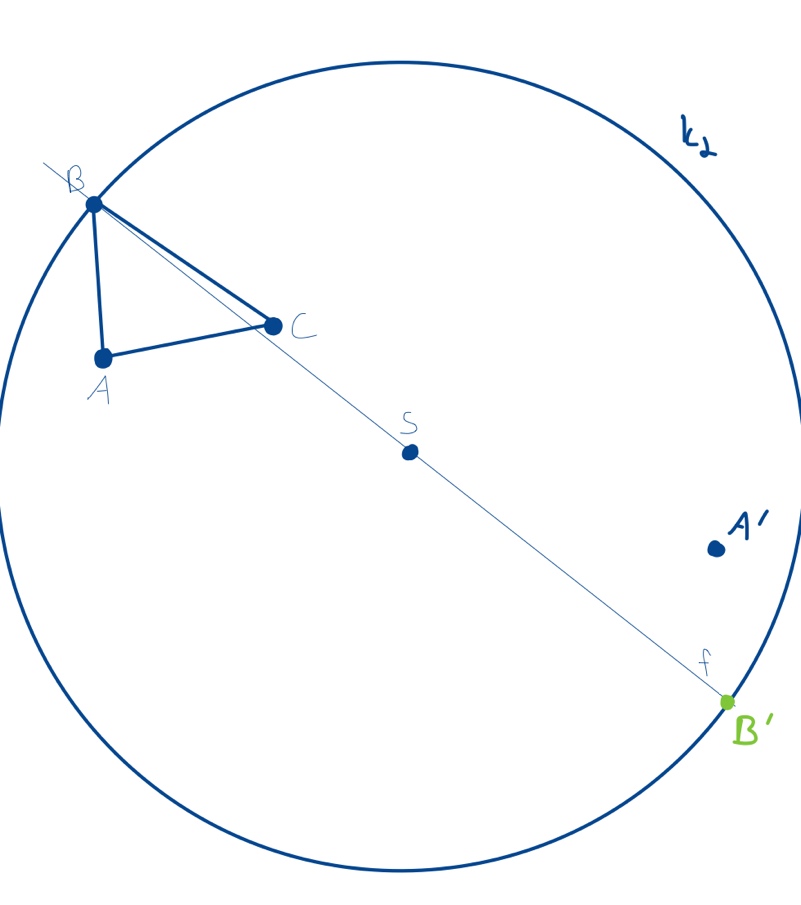 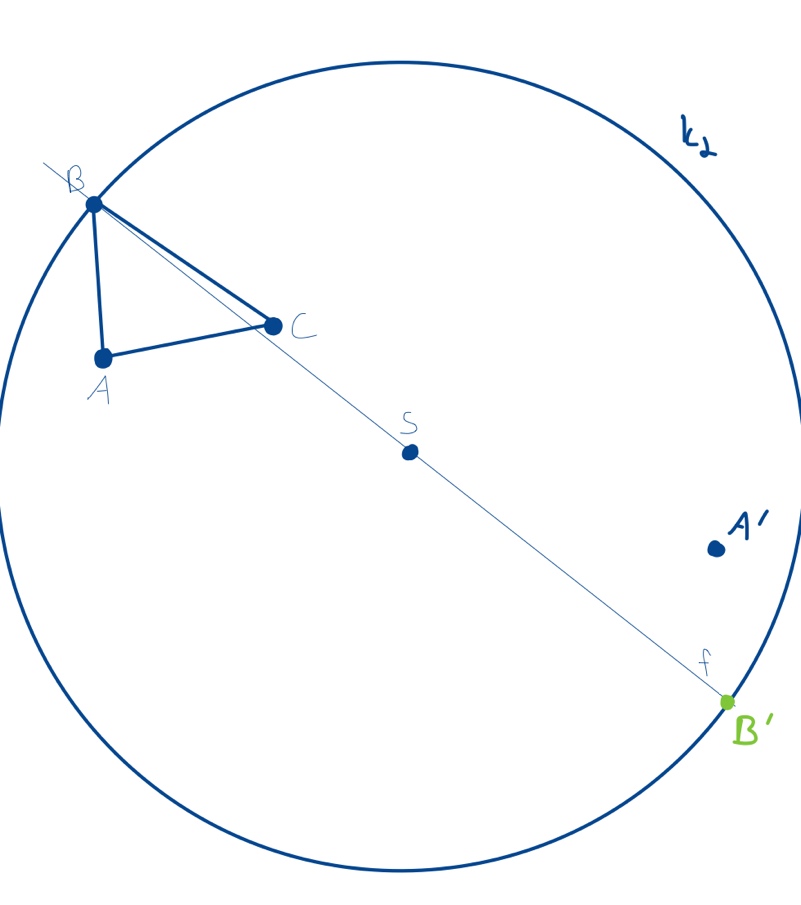 7.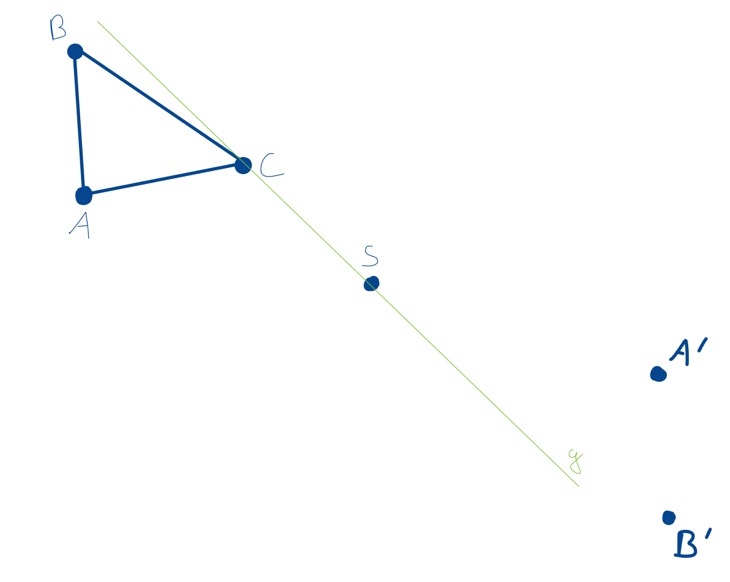 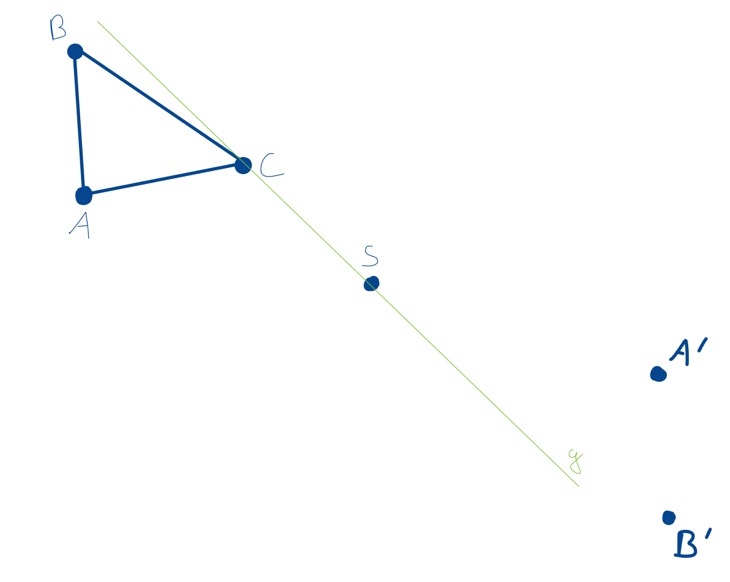 8.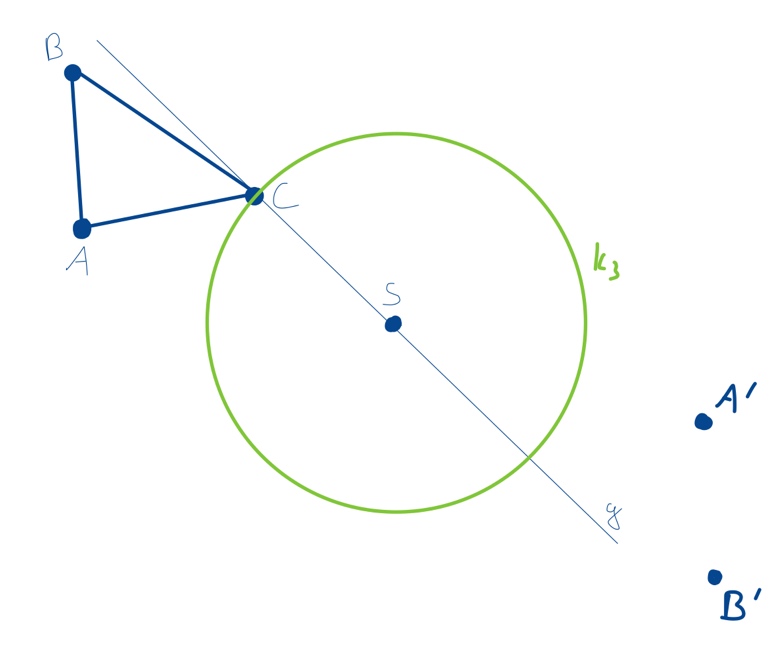 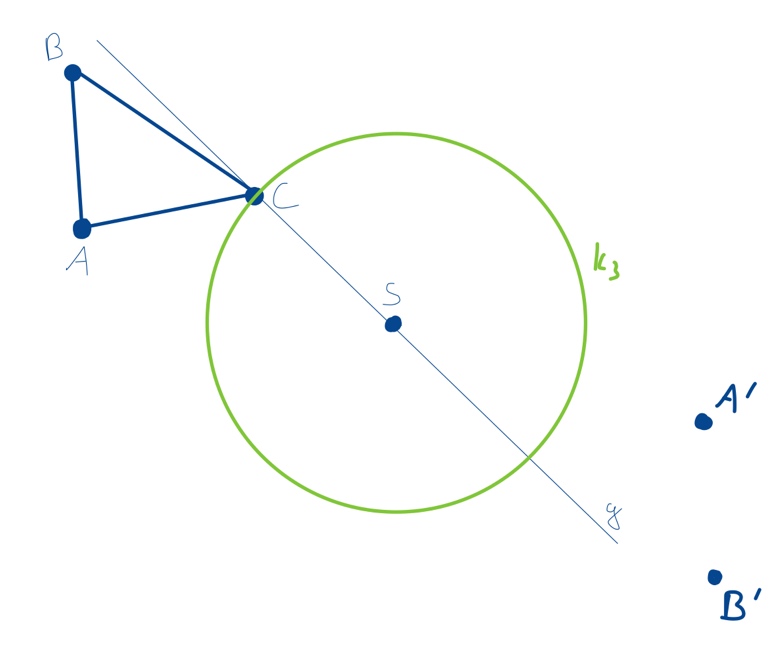 9.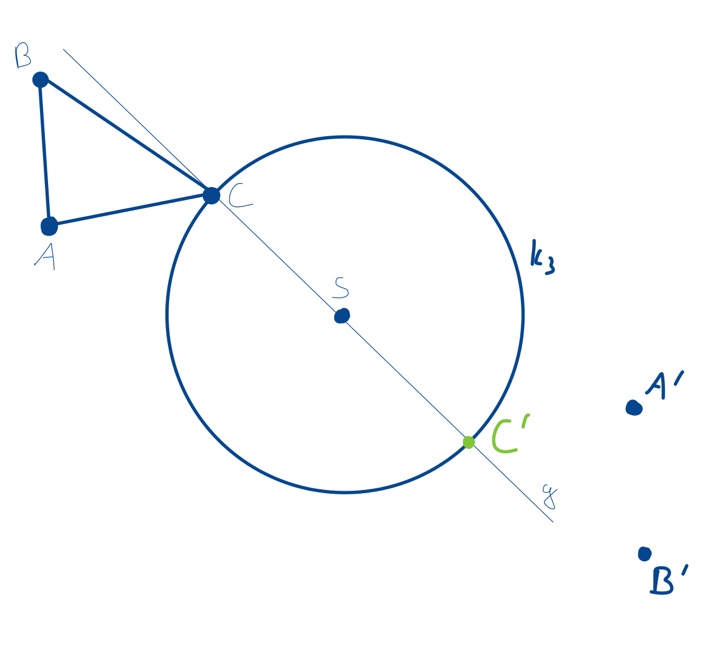 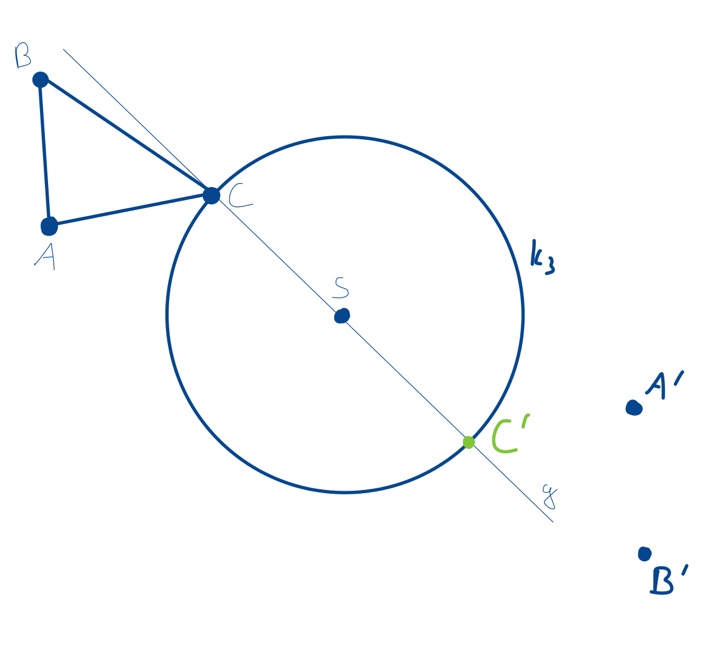 10.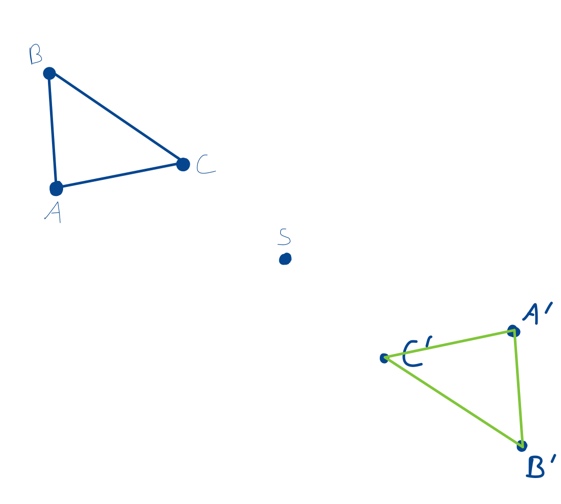 1.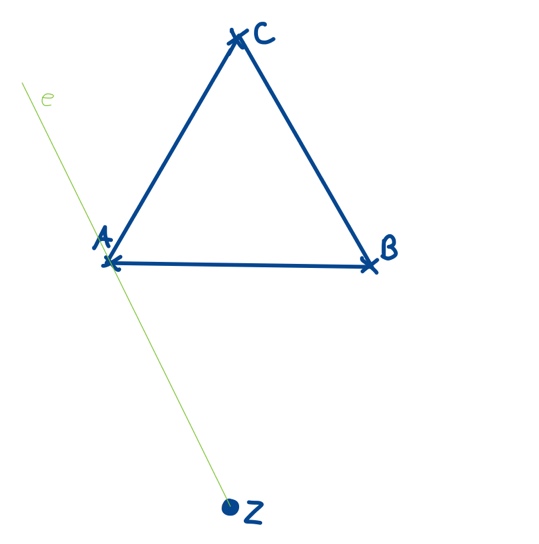 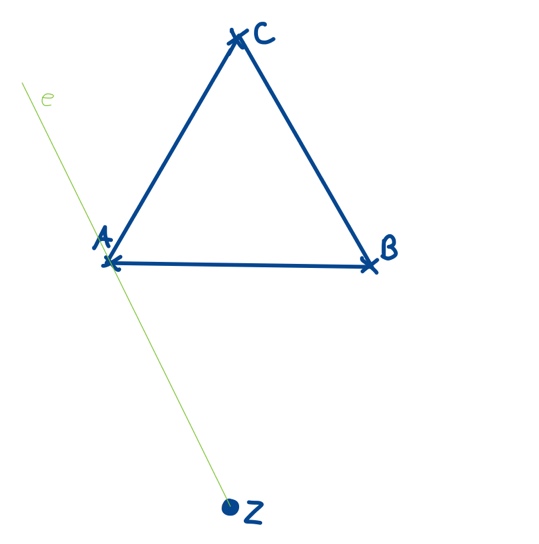 2.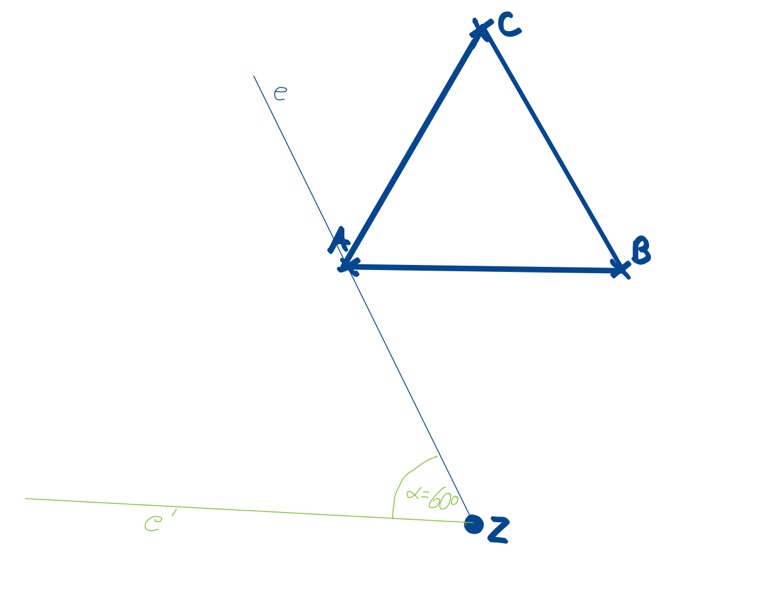 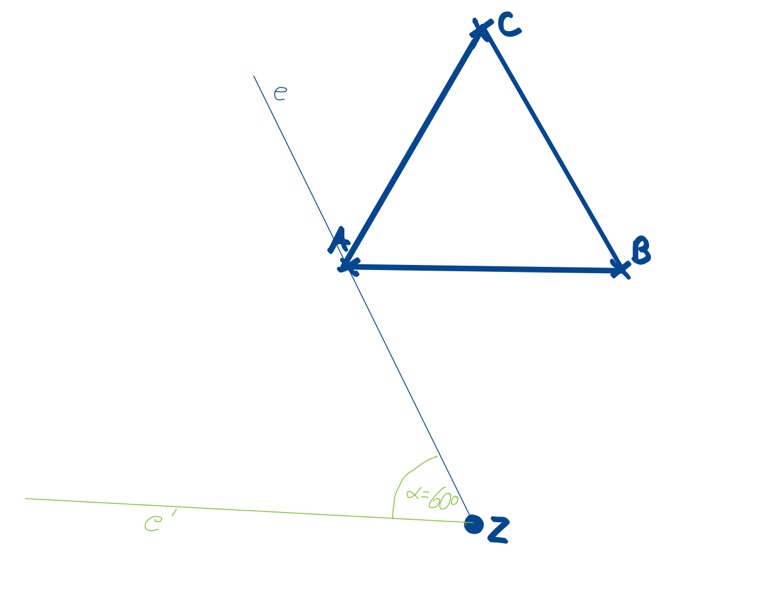 3.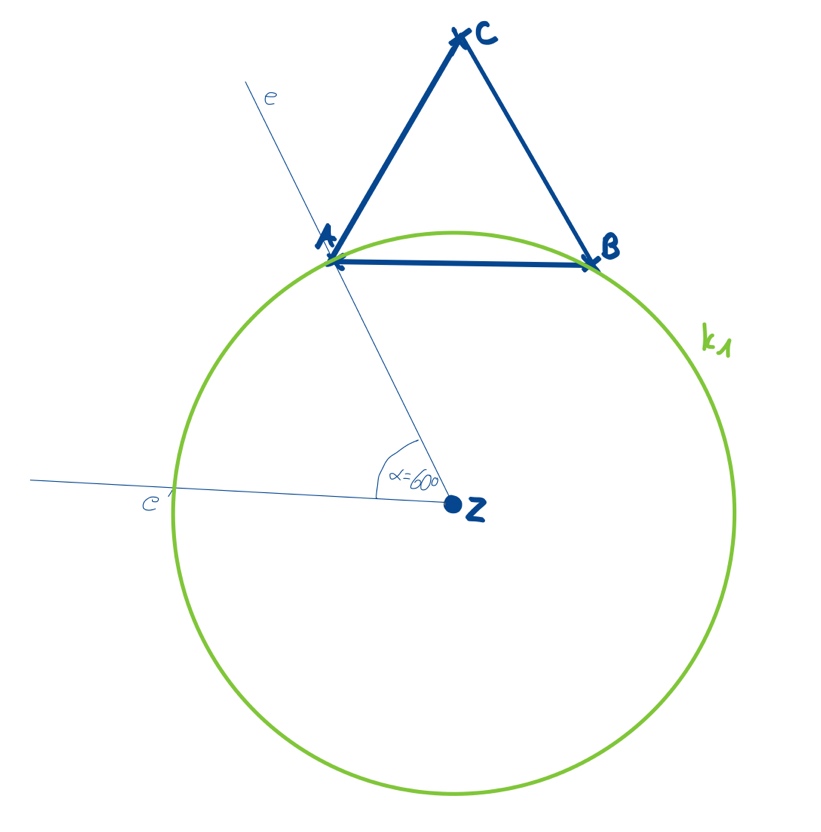 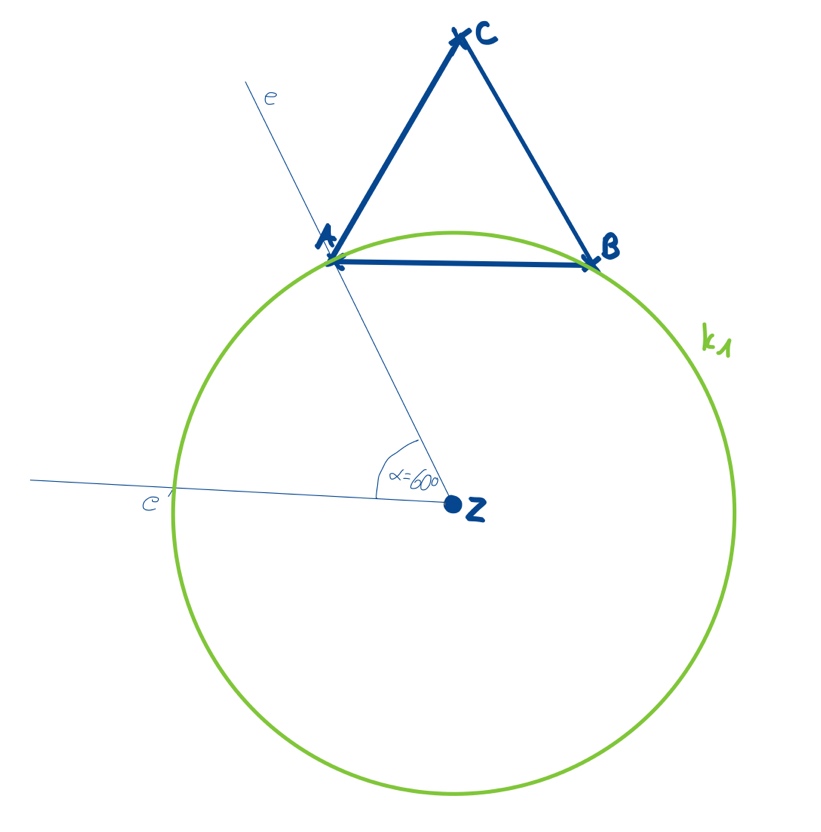 4.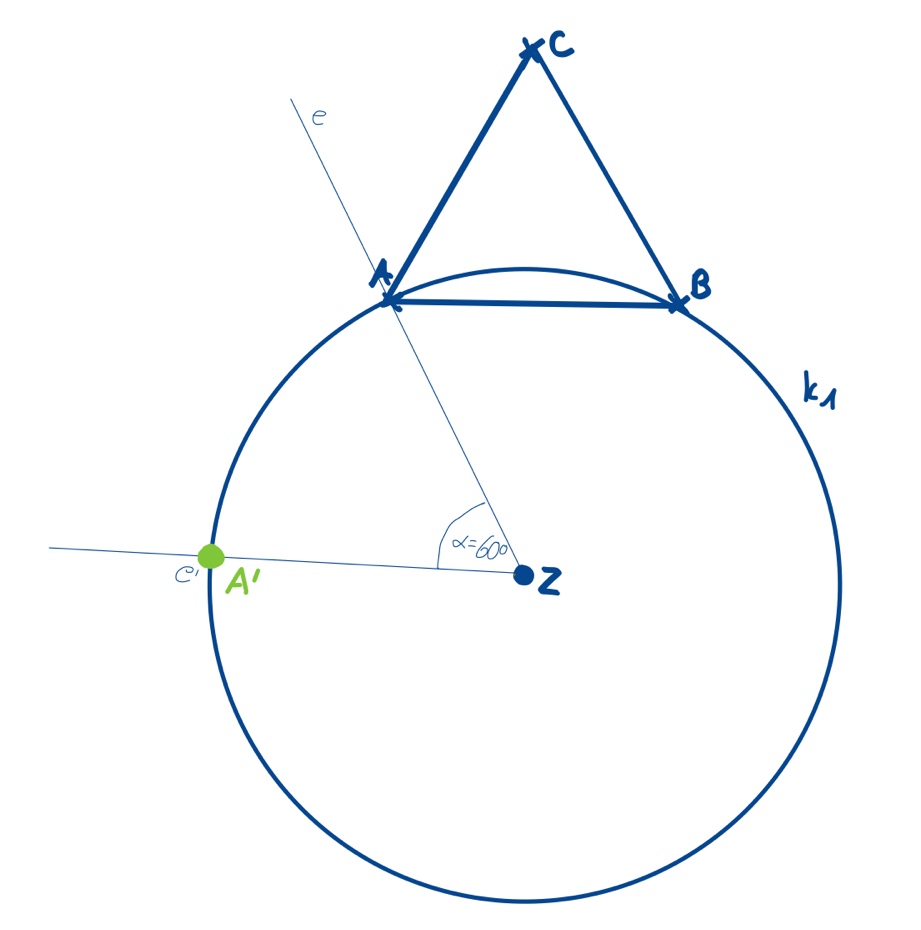 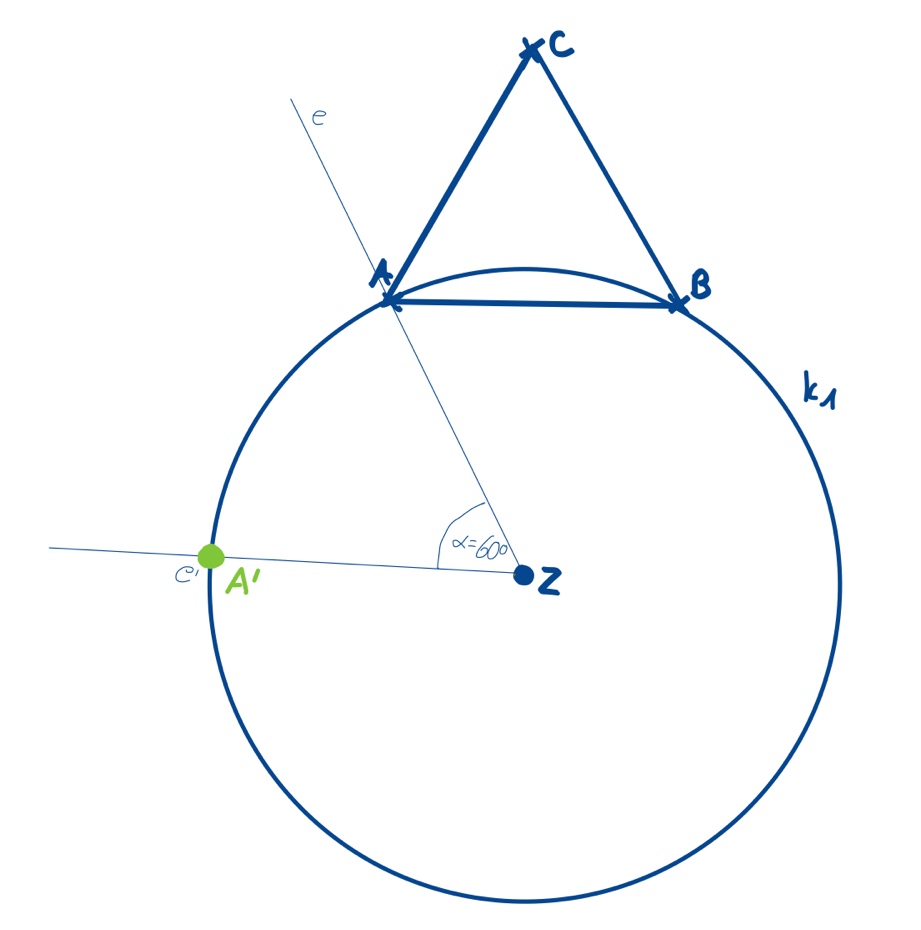 5.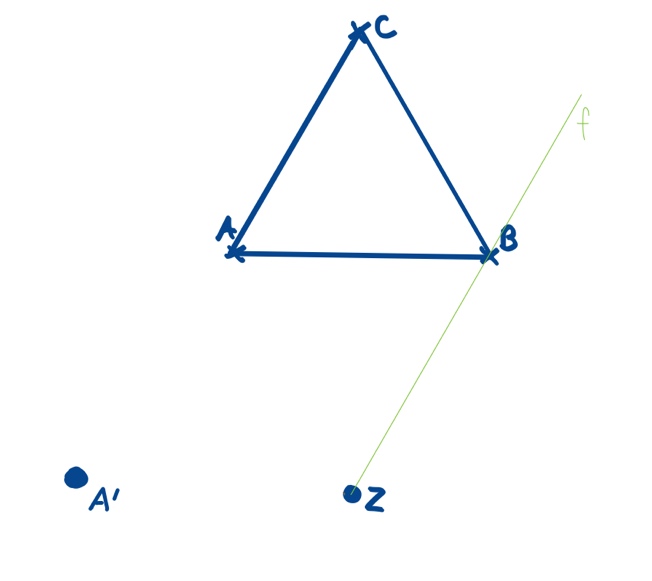 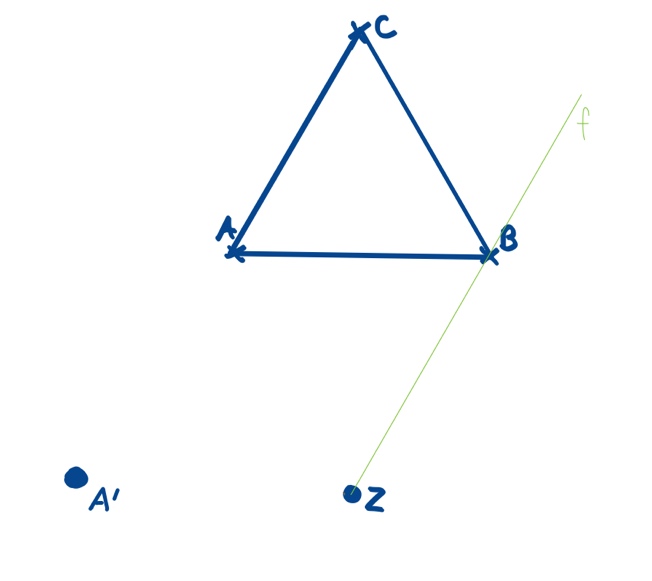 6.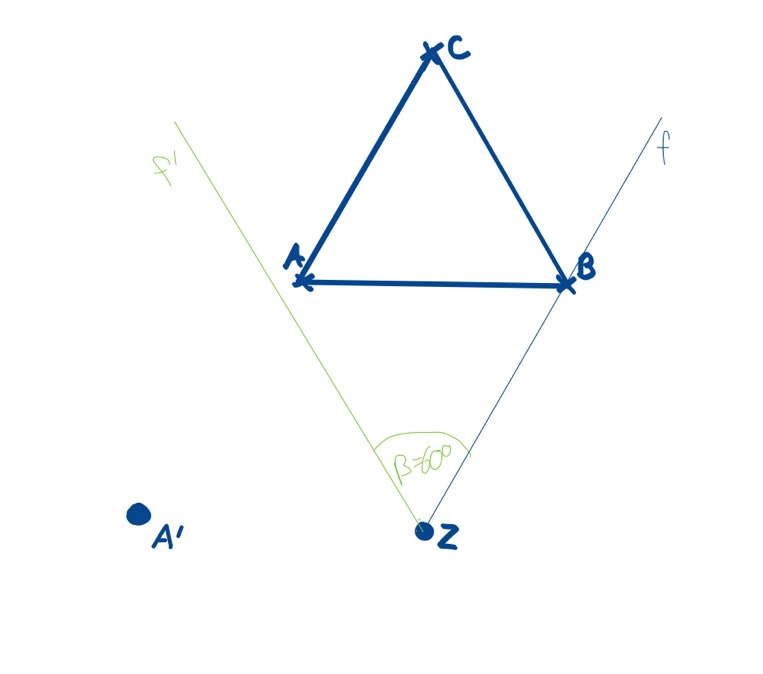 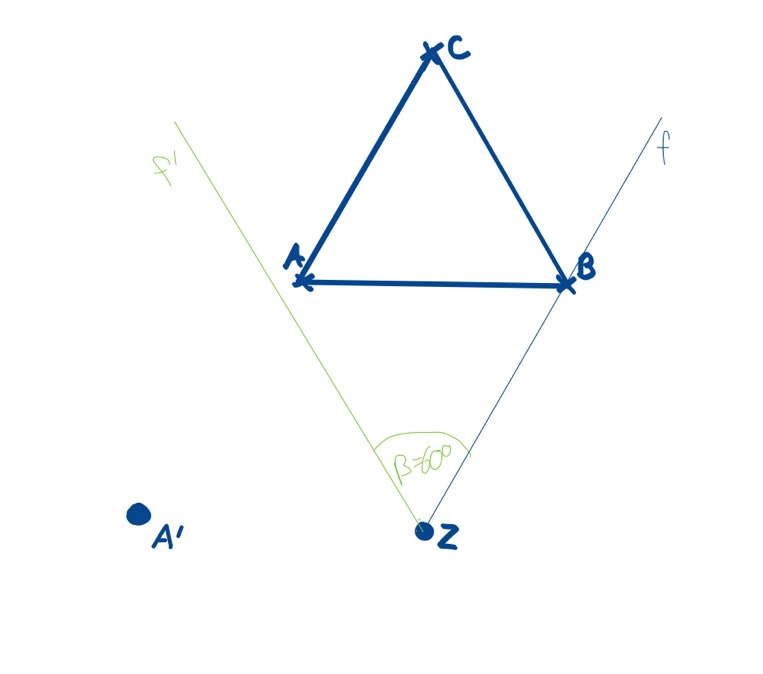 7.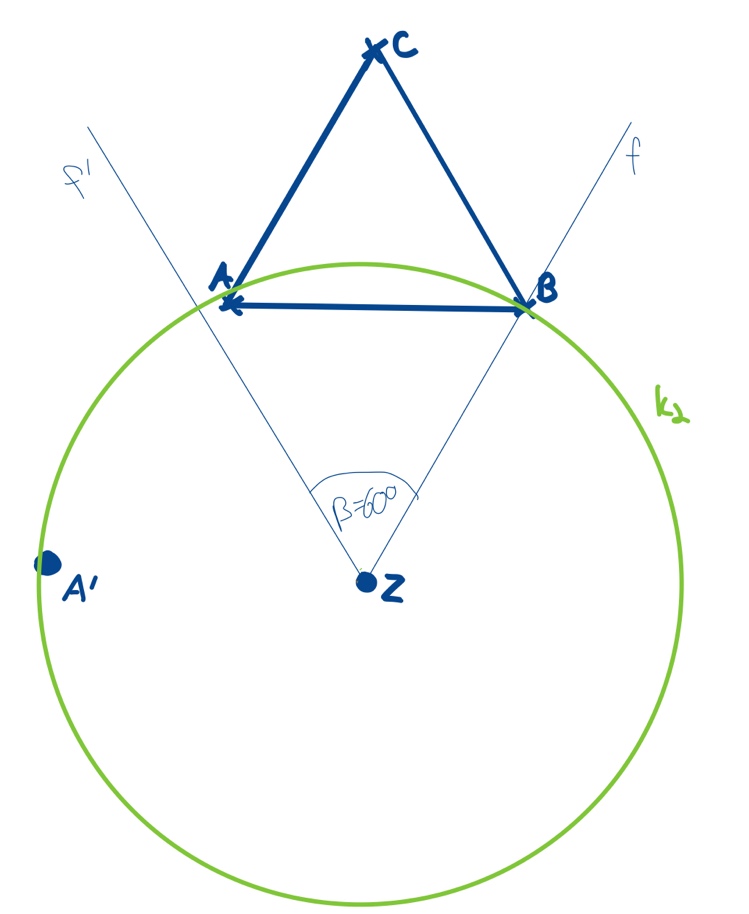 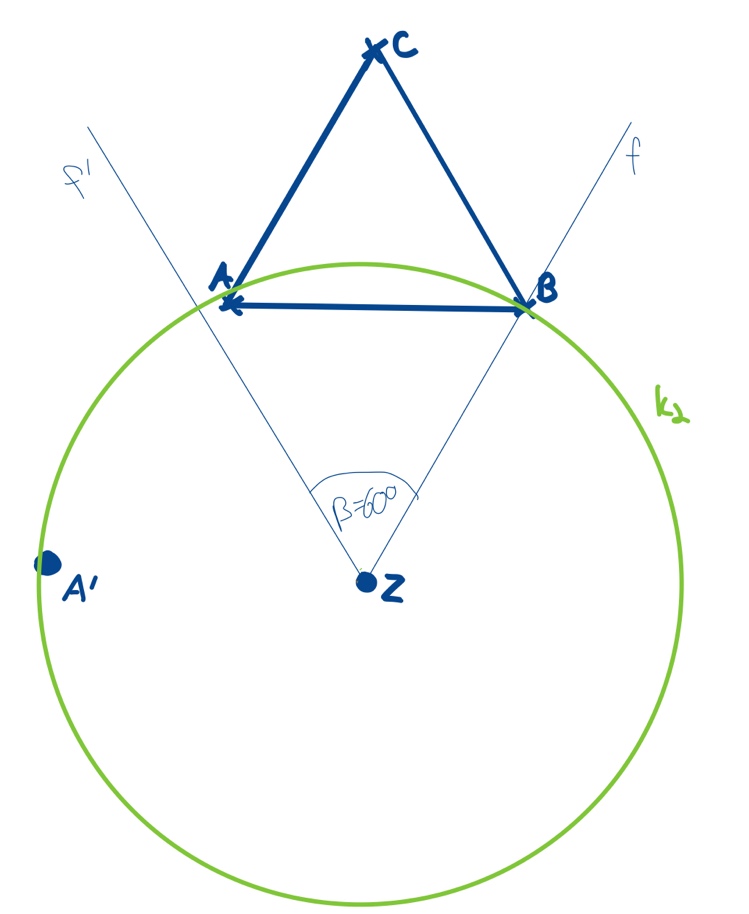 8.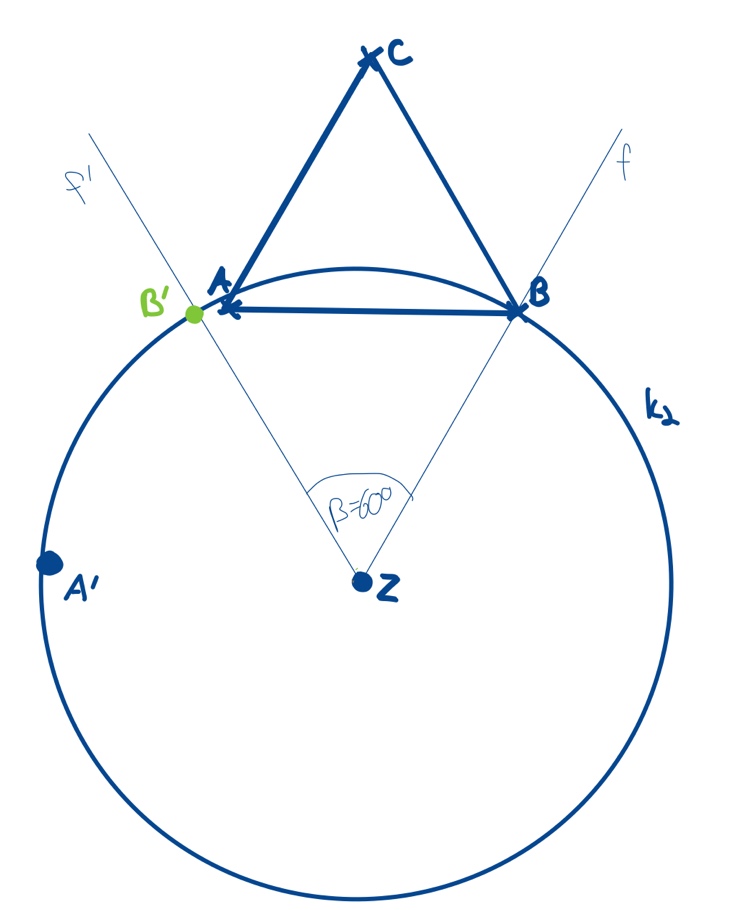 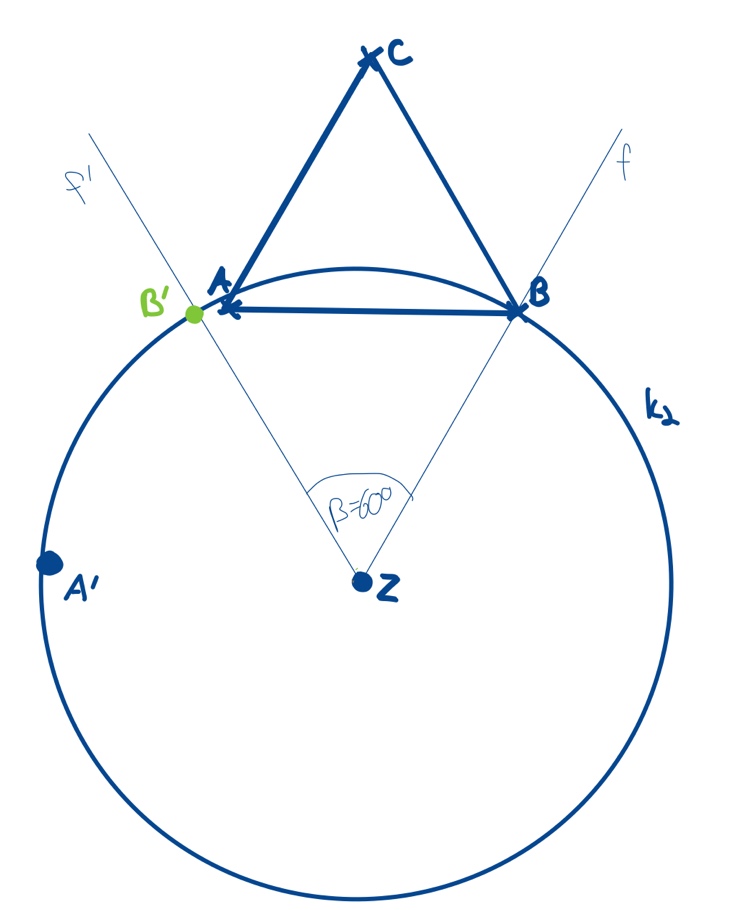 9.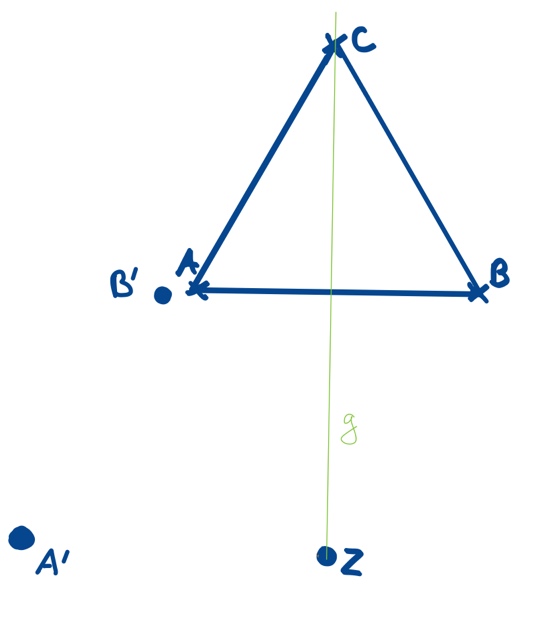 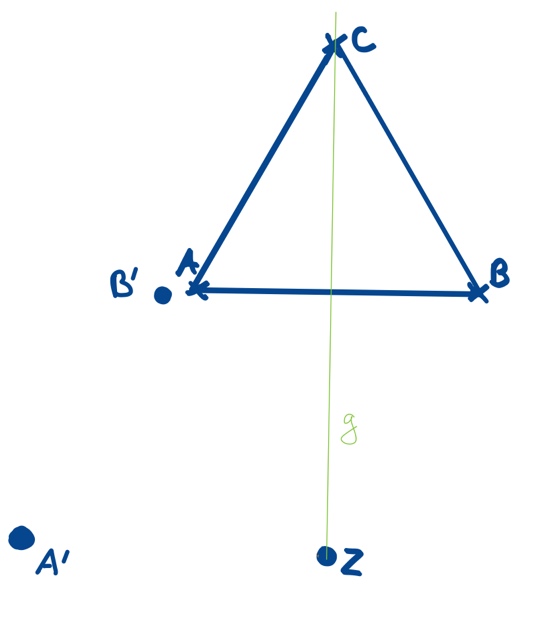 10.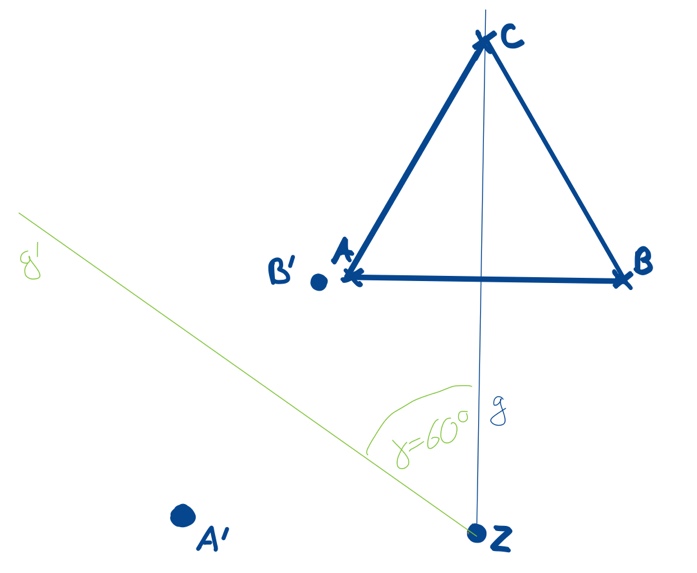 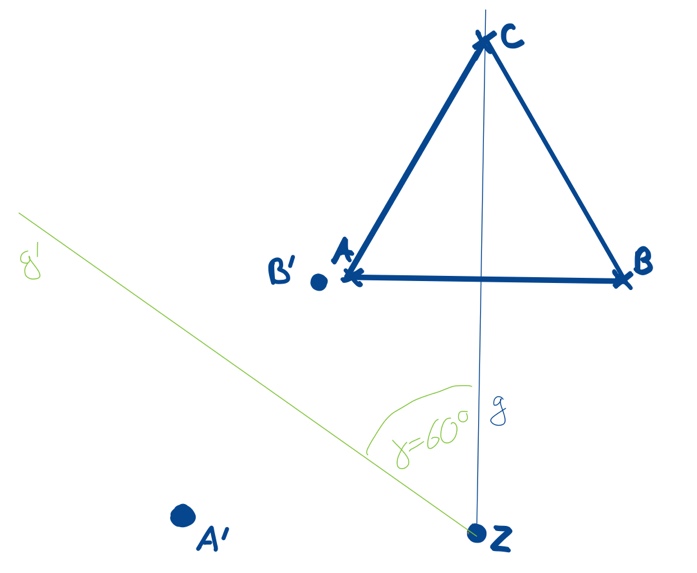 11.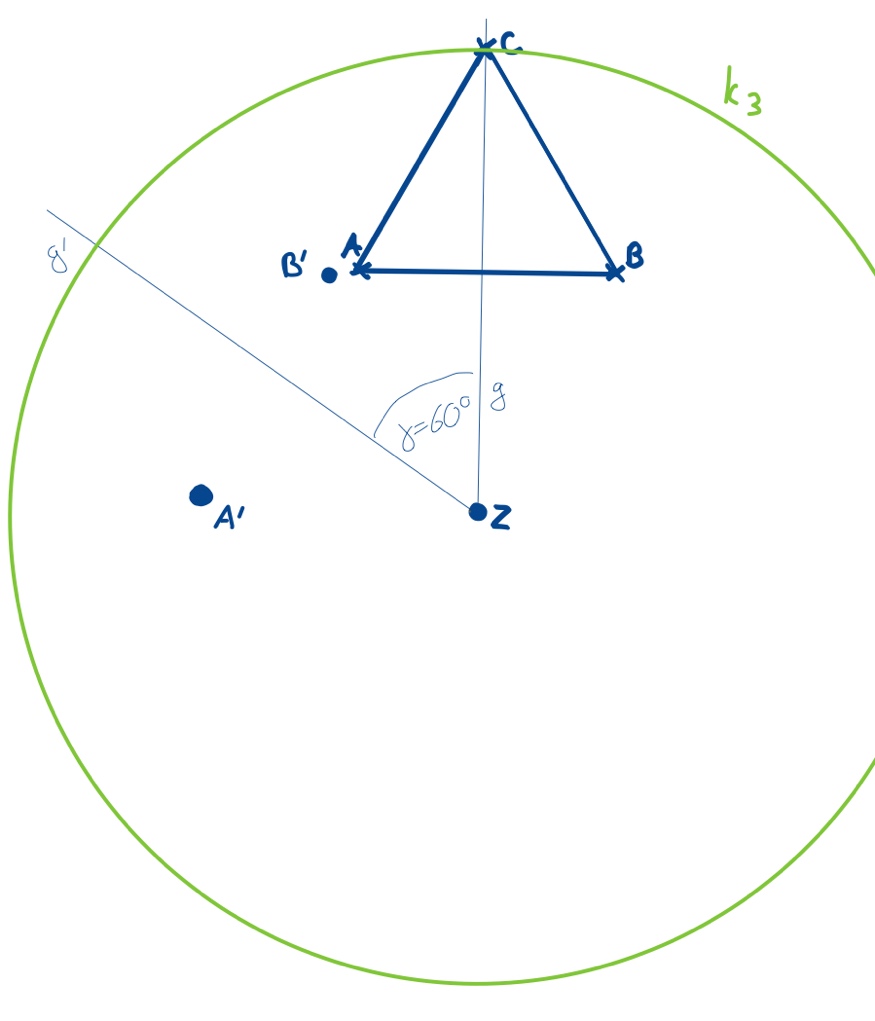 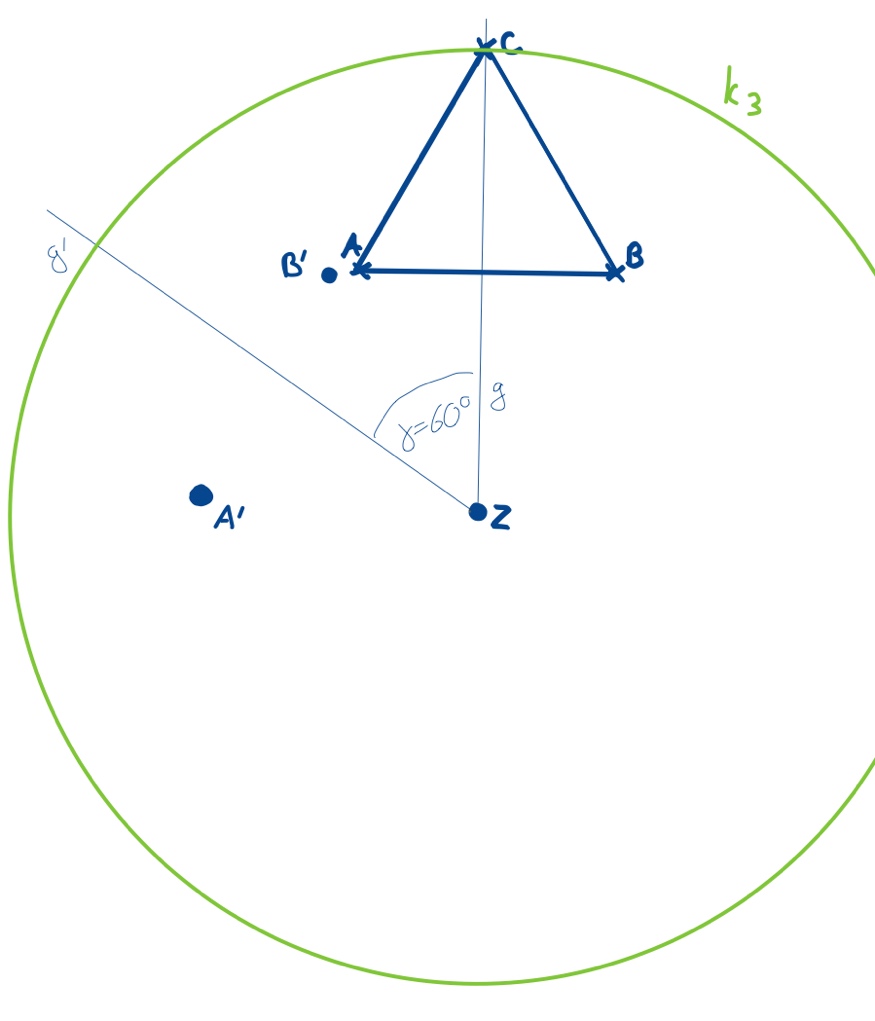 12.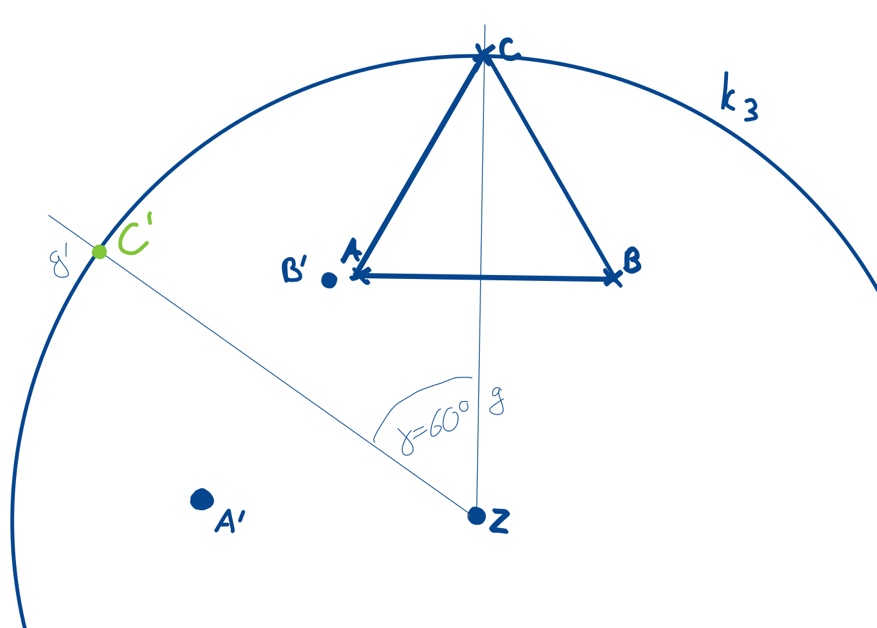 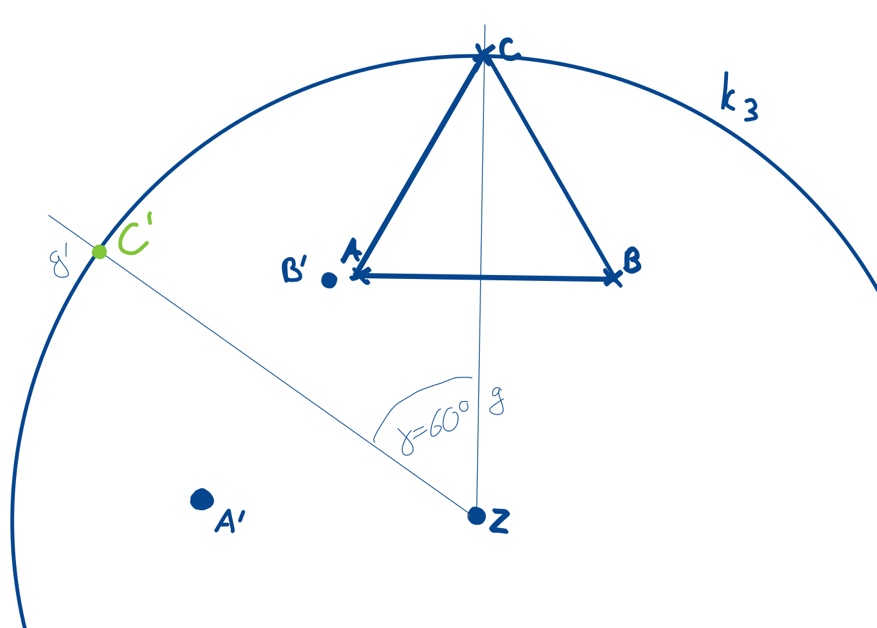 13.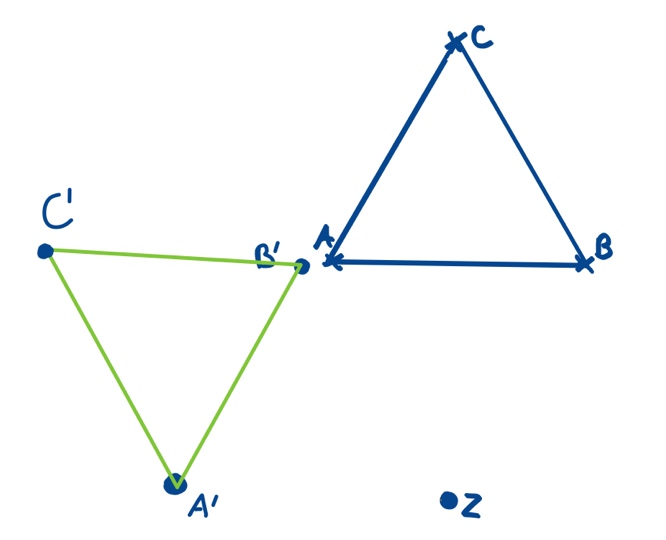 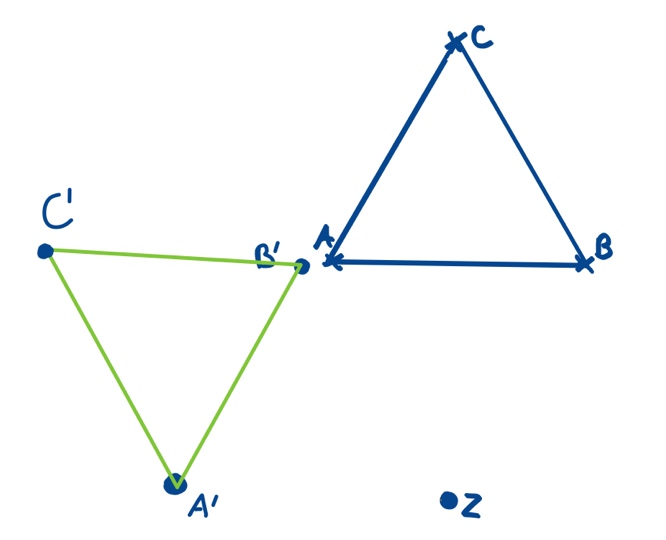 Der Umkreis des Dreiecks ist ein Kreis, auf dem alle drei Eckpunkte des Dreiecks liegen.Zeichnet ein beliebiges Dreieck.Konstruiert jeweils die Mittelsenkrechten zu allen drei Seiten des Dreiecks.Der Mittelpunkt des Umkreises ist der Punkt S1, in dem sich alle drei Mittelsenkrechten schneiden.Der Radius des Umkreises ist der Abstand des Punktes S1 zu einem Eckpunkt des Dreiecks.Zeichnet den Umkreis ein, der durch alle drei Eckpunkte des Dreiecks geht.GruppenergebnisNotiert eine weitere wichtige Eigenschaft von Konstruktionsbeschreibungen, die ihr in Aufgabe 3.1 wiederfindet.